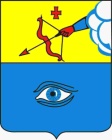 ПОСТАНОВЛЕНИЕ__09.03.2022__                                                                                             № _18/5_ г. ГлазовО внесении изменений в Порядок предоставления мер социальной поддержки врачам, приглашенным на работу в государственные учреждения здравоохранения, расположенные на территории муниципального образования «Город Глазов» и  участвующие в реализации территориальной программы государственных гарантий бесплатного оказания гражданам медицинской помощи на территории Удмуртской Республики, утвержденный  постановлением Администрации города Глазова от 27.12.2019 № 18/13 (в ред. от 17.03.2020 № 18/4, от 11.10.2021 № 18/10)В соответствии с решением Глазовской городской Думы от 24.02.2022 года № 190 «О внесении изменений в решение Глазовской городской Думы от 30.11.2016 № 186 «Об установлении мер социальной поддержки врачам, приглашенным на работу в государственные учреждения здравоохранения, расположенные на территории муниципального образования «Город Глазов» и  участвующие в реализации территориальной программы государственных гарантий бесплатного оказания гражданам медицинской помощи на территории Удмуртской Республики», руководствуясь Уставом города Глазова,П О С Т А Н О В Л Я Ю :1. Внести следующие изменения в Порядок предоставления мер социальной поддержки врачам, приглашенным на работу в государственные учреждения здравоохранения, расположенные на территории муниципального образования «Город Глазов» и  участвующие в реализации территориальной программы государственных гарантий бесплатного оказания гражданам медицинской помощи на территории Удмуртской Республики, утвержденный постановлением Администрации города Глазова от 27.12.2019 № 18/13 (в ред. от 17.03.2020 № 18/4, от 11.10.2021 № 18/10):1.1. В абзаце втором подпункта 2) пункта 2 слова «6 (шести) тысяч рублей» заменить словами «10 (десяти) тысяч рублей»; слова «360 000 рублей» заменить словами «600 000 рублей»;1.2. В абзаце третьем подпункта 2) пункта 2 слова «360 000 рублей» заменить словами «500 000 рублей»;1.3. В пункте 18.2 слова «360 000 рублей» заменить словами «600 000 рублей»;1.4. В Типовой форме трехстороннего соглашения, изложенной в Приложении № 1 к Порядку, в подпункте 1) пункта 1:- слова «6 (шести) тысяч рублей» заменить словами «10 (десяти) тысяч рублей»; - слова «общая сумма выплаты не более 360 000 рублей» заменить словами «общая сумма выплаты не более 600 000 рублей»;- «единовременную выплату в размере 360 000 рублей» заменить словами «единовременную выплату в размере 500 000 рублей»;2. Настоящее постановление подлежит официальному опубликованию.Администрация муниципального образования «Город Глазов» (Администрация города Глазова) «Глазкар» муниципал кылдытэтлэн Администрациез(Глазкарлэн Администрациез)Глава города ГлазоваС.Н. Коновалов